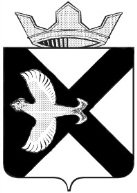 ДУМА МУНИЦИПАЛЬНОГО ОБРАЗОВАНИЯПОСЕЛОК БОРОВСКИЙРЕШЕНИЕ   24 февраля 2021 г.						                                    №74рп. Боровский                                               Тюменского муниципального районаВ соответствии  с Федеральным законом от 22.07.2008 № 159-ФЗ «Об особенностях отчуждения недвижимого имущества, находящегося в государственной или в муниципальной собственности и арендуемого субъектами малого и среднего предпринимательства, и о внесении изменений в отдельные законодательные акты Российской Федерации», руководствуясь Уставом муниципального образования поселок Боровский, Дума  муниципального образования поселок Боровский  РЕШИЛА:Внести изменения и дополнения в решение Боровской поселковой Думы от 24.01.2018 №377 «Об утверждении Положения о реализации преимущественного права выкупа арендованного муниципального имущества субъектами малого и среднего предпринимательства» (далее – Положение):1.1. Преамбулу изложить в следующей редакции:«В соответствии с Федеральным законом от 22.07.2008 № 159-ФЗ «Об особенностях отчуждения недвижимого имущества, находящегося в государственной или в муниципальной собственности и арендуемого субъектами малого и среднего предпринимательства, и о внесении изменений в отдельные законодательные акты Российской Федерации», Федеральным законом от 06.10.2003 № 131-ФЗ «Об общих принципах организации местного самоуправления в Российской Федерации»,»;1.2. В приложении к решению:1.2.1. В пункте 1.1 слова «собственности субъектов Российской Федерации», «, постановлением Правительства Российской Федерации Постановление Правительства РФ от 18.12.2008 № 961 «О предельных значениях и сроке рассрочки оплаты находящегося в государственной собственности субъектов Российской Федерации или в муниципальной собственности арендуемого субъектами малого и среднего предпринимательства имущества, применяемых при реализации ими преимущественного права на приобретение такого имущества» исключить;  1.2.2. Дополнить пунктом 1.3.5 следующего содержания:«1.3.5 Муниципальное недвижимое имущество, если на день подачи субъектом малого или среднего предпринимательства заявления о реализации преимущественного права на приобретение арендуемого имущества опубликовано объявление о продаже такого имущества на торгах или заключен договор, предусматривающий отчуждение такого имущества унитарным предприятием.»;1.2.3. В пункте 2.1.2  словосочетание  «пунктом 2.2» заменить  на словосочетание «подпунктом 4.2.1».  1.2.4. В пункте 2.2 слова «уполномоченный орган» изменить на «администрацию  муниципального образования  поселок Боровский»;1.2.5. В пункте 4.1.1. слово «двадцати» заменить на слово «десяти»;1.2.6. Пункт 4.4.1 изложить в следующей редакции:«4.4.1. С момента отказа субъекта малого или среднего предпринимательства от заключения договора купли-продажи арендуемого имущества.»;1.2.7. В пункте 4.1.5 слова «уполномоченного органа» изменить на «администрации  муниципального образования поселок Боровский»;1.2.8. Пункт 4.5 изложить в следующей редакции:«4.5. В тридцатидневный срок с момента утраты субъектом малого или среднего предпринимательства преимущественного права на приобретение арендуемого имущества по основаниям, определенным пунктами 4.4.1, 4.4.2 настоящего Положения, администрация  муниципального образования поселок Боровский в порядке, установленном законодательством Российской Федерации о приватизации, принимает одно из следующих решений:1) о внесении изменений в принятое решение об условиях приватизации арендуемого имущества в части использования способов приватизации государственного или муниципального имущества, установленных Федеральным законом «О приватизации государственного и муниципального имущества»;2) об отмене принятого решения об условиях приватизации арендуемого имущества.Субъект малого или среднего предпринимательства, утративший по основаниям, предусмотренным пунктом 4.4.1 или пунктом 4.4.2 настоящего Положения, преимущественное право на приобретение арендуемого имущества, в отношении которого администрацией  муниципального образования поселок Боровский принято предусмотренное разделом 3 настоящего Положения решение об условиях приватизации государственного или муниципального имущества, вправе направить в администрацию  муниципального образования поселок Боровский  в соответствии с п.2.2 настоящего Положения заявление при условии, что на день подачи этого заявления арендуемое имущество, в отношении которого таким субъектом ранее было утрачено преимущественное право на его приобретение, находится в его временном владении и (или) временном пользовании в соответствии с договором или договорами аренды такого имущества.»2. . Обнародовать настоящее решение и разместить  на официальном сайте администрации муниципального образования поселок Боровский в сети "Интернет".3. Контроль за выполнением настоящего решения возложить на комиссию по  экономическому развитию, бюджету, финансам, налогам, местному самоуправлению и правотворчеству.Глава муниципального образования                                                 С.В.СычеваПредседатель Думы                                                                       В.Н.Самохвалов